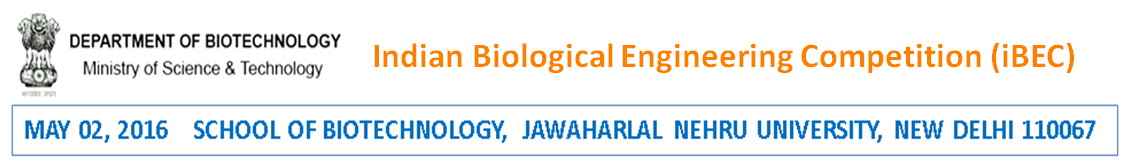   Registration form : pre iGEM competition 2016   [to be filled up Faculty Mentor]     IMPORTANT: READ GUIDELINES ON THE WEBSITE BEFORE FILLING UP THE FORMSECTION I: GENERAL INFORMATION Date of submission  _________________________________Instructor/Team Leader (name, address, email, phone) Student Team  (max team size: 5)SECTION II: RESEARCH PROPOSAL Title of the project Aim  Potential application 
(it is expected that the work will be pursued till a certain technological endpoint)Technical details Materials (list the pre-existing iGEM parts used, use of iGEM parts is mandatory)Method (with supporting figures, attached separately) Preliminary results  (with supporting figures, attached separately)Experiments planned (till the iGEM competition)Does the project involve the use of humans, animals or biohazardous materials? 
Yes / No   (If yes, attach the Certificate of Approval)  _________________________Total cost (in Rs.) (only recurring cost will be supported) ______________________________________________Breakup (Please provide details of items, cost and justification) SECTION III: ADMINISTRATIVE  (note: multi institutional projects are not allowed)Details of the executive Authority of the Institute/University forwarding the application	

Duration for which financial support is required   

[month / year]  to  [month / year] 
Relevant Experience of the Instructor/Team Leader 

Any other relevant information, not covered aboveS.No.NameAffiliationEmailPhone12345S. No.ItemCost (in Rs.)Justification